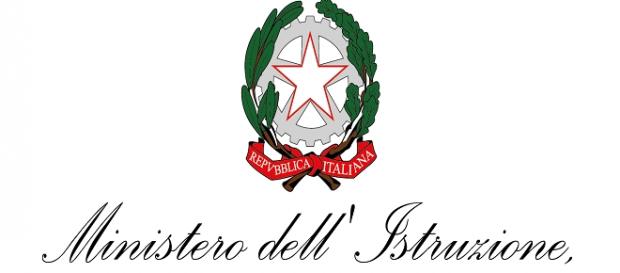 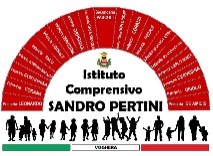 ISTITUTO COMPRENSIVO SANDRO PERTINIVia Marsala 13 – 27058 Voghera (PV) Tel. 0383- 41371      C.F. 95032770182Email:   pvic826009@istruzione.it –  PEC: pvic826009@pec.istruzione.itSito web:www.icsandropertinivoghera.edu.it – COD. UNIV. UFFICIO UF1EN5Circ. n. 282                                                                 Voghera, 16 febbraio 2022                                          Agli alunni, ai genitori e ai docenti	IC PERTINIAl personale ATAAl DSGAAi sito webOGGETTO: ATTIVAZIONE SPORTELLO DI CONSULENZA INFORMATICASi comunica che nei mesi di marzo e aprile sarà attivato uno sportello di assistenza ed aiuto digitale per alunni, genitori e docenti delle classi di ogni ordine e grado dell’Istituto. Un docente di tecnologia sarà disponibile nel Laboratorio di informatica della sede Pascoli il giovedì dalle 15.00 alle 17.00 per risolvere problematiche varie, dall’accesso a Classroom alla gestione del Registro Elettronico e ad altre situazioni quali guasti software o hardware. Le date sono le seguenti:giovedì 03 marzo giovedì 10 marzo giovedì 17 marzo giovedì 24 marzo giovedì 31 marzo giovedì 07 aprile giovedì 21 aprile giovedì 28 aprile L’attività rientra nel progetto “Oltre i confini. Per una scuola aperta al territorio”. Distinti salutiIl Dirigente Scolastico Dott.ssa Maria Teresa Lopez Firma autografa sostituita a mezzo stampa ai sensi dell’art. 3, comma 2, del D.Lgs. 39/93